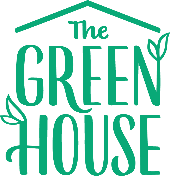 Equal opportunities monitoring and information formThe Green House is committed to our Equity, Equality, Diversity and Inclusion policy, which includes not discriminating based on Protected Characteristics as defined in the Equality Act 2010 as well as a desire for our workforce to reflect the communities we support.Completing this form is voluntary. The information you provide here is confidential and will be used for monitoring purposes only.  It will not be seen by the short-listing or interview panels.  Please return this form with your application to recruitment@the-green-house.org.uk.Please tick the boxes that apply to you:What is your age? 18 – 2526 – 3536 – 4546 – 5556+Prefer not to sayHow would you describe your gender identity?MaleFemaleNon-binaryOther: please state ………………………………………………… Prefer not to sayDo you consider yourself to be trans, or have a trans history?YesNo Prefer not to sayWhat is your ethnic group?WhiteEnglish, Welsh, Scottish, Northern Irish or British IrishGypsy or Irish TravellerRomaAny other White background: …………………………………………………Asian or Asian BritishBangladeshiChineseIndianPakistaniAny other Asian background: …………………………………………………Black or Black BritishAfricanCaribbeanAny other Black background: …………………………………………………Continued on Page 2Mixed or Multiple ethnic groupsWhite and AsianWhite and Black AfricanWhite and Black CaribbeanAny other Mixed or Multiple background: …………………………………………………Other ethnic groupArabAny other ethnic group: …………………………………………………Prefer not to sayWhich of the following best describes your sexual orientation?Straight/HeterosexualGay or LesbianBisexualOther: please state …………………………………………………Prefer not to sayWhat is your religion?No religionChristianBuddhistHinduJewishMuslimSikhOther: please state …………………………………………………Prefer not to sayDo you consider yourself to have a disability or health condition?YesNoPrefer not to sayIf yes, what is the effect or impact of your disability or health condition on your work?The information in this form is for monitoring purposes only. If you require reasonable adjustments to your working environment, then please discuss this with the manager running the recruitment process.